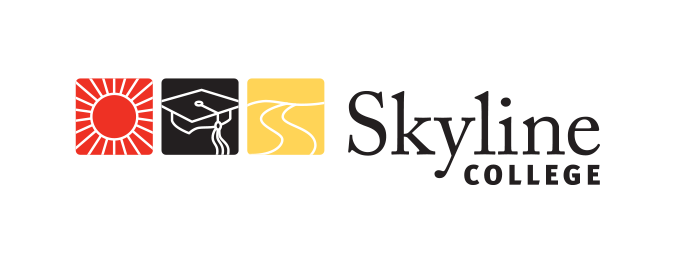 Skyline Academic Senate Report FormAll Reports must be submitted n hours in advance.Report Title: Screening committee timeline proposal accepted by PresidentPresenter: Mustafa or Paul Contact (e-mail and/or phone): Report Summary (1 sentence): We shared a proposal with the VPI regarding the hiring of our permanent dean, and administration was receptive to the ideas.  Full Report: Prior to our last Academic Senate meeting the VPI had sent a email to the division outlining the process of holding a summer hire committee for the next permanent dean. After public comments by members of the division I (Mustafa) created a proposal, as suggested by Leigh Ann, outlining the following: Why the division did not think that summer hiring process was not a good idea. Recommendation for a screening committee for the spring. Recommendation for an internal interim dean until a permanent hire. Recommendation on the committee composition. The first two were accepted with only some of the committee composition recommended being accepted by the president. 